◎避難を支援してくれる人◎家族や支援してくれる人が不在のときは・・・　　　　　　　　　　　　　　　　　　　　　さんに　　　　　　Tel　　　　　　FAX　　　　　　ﾒｰﾙ情報提供□　　　⑩災害時持ち出し用品チェックリスト	●普段から用意しておくもの	□懐中電灯　　□携帯ラジオ□乾電池□ミネラルウォーター□食べ物□ティッシュペーパー□ウエットティッシュ□タオル□生理用品□ナイロン袋□手袋、マスク□雨具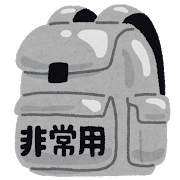 ⑪⑩＜記入上の参考＞・同居の家族などから避難支援を受けられる人は、その人の連絡先などを書いておきましょう。・同居の家族などから避難支援してくれる人が不在のときに連絡する人の名前や電話番号を記入しておきましょう。注）ページ番号（丸囲み数字）の横にある□（チェックボックス）について◎このページに記入した情報を、市町村や地域の支援者（民生委員や町内会長など）に提供することに同意する場合は、□（チェックボックス）に○を付けてください。⑪＜記入上の参考＞・普段から用意しておくものと避難するときに用意するものを決めておきましょう。・避難するときに用意するもののうち、障害者手帳や健康保険証などはコピーをとって普段からリュックなどに入れておきましょう。・人によって必要なものが異なります。・ここに載っていないもので避難するときに必要なものは、余白や⑫,⑬ページの（）、⑭ページに書いておきましょう。例：□補聴器と電池□白杖　□ルーペ□盲導犬用ドッグフード□ストーマ装具（型番、販売事業者名）□口腔ケア用品□笛□おむつ　□粉ミルク□延長コード、電源タップ□本人にとって気持ちが安心できるもの（ぬいぐるみ、好きなおもちゃの写真や図鑑、音を遮断するイヤホン、音楽を聴くための機器等）